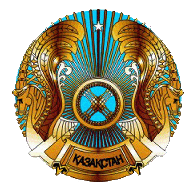 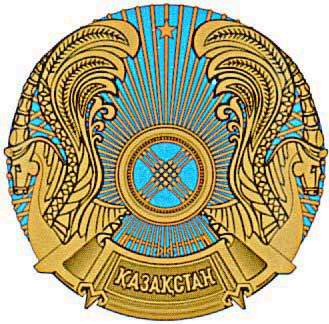             .03.2020  № 9-2/Руководителям отделов образования городов и районовРуководителям областных организаций образованияВ рамках государственного социального заказа управлением образования Карагандинской области совместно с общественным фондом «Шанс» реализуется проект «Оказание психологической, социальной и консультационно-правовой помощи несовершеннолетним, оказавшимся в трудной жизненной ситуации, в том числе и по телефону доверия». В рамках проекта функционирует круглосуточная, бесплатная линия телефона доверия с номерами: 8 800 040 050, 8 (7212) 90-20-52.В связи с этим, просим довести до родителей и учащихся информацию о работе телефона доверия в Карагандинской области. Также, необходимо разместить номера телефона доверия на стендах организаций образования.Заместитель руководителя                                                                   Г. Кабдиева  Исп.: А.Оспанова Тел.: 8 (7212) 41-22-41Тел.: 8 (7212) 4122 41            .03.2020 № 9-2/Қала мен аудан білім бөлімдерінің басшыларынаОблыстық білім беру ұйымдарының басшыларынаМемлекеттік әлеуметтік тапсырыс аясында Қарағанды облысының білім басқармасы «Шанс» қоғамдық қорымен бірлесіп «Өмірде қиын жағдайға тап болған кәмелетке толмағандарға психологиялық, әлеуметтік және консультациялық-құқықтық көмек көрсету, соның ішінде сенім телефоны бойынша» жобасын іске асыруда.Жоба аясында тәулік бойы, тегін сенім телефон желісі жұмыс істейді:      8 800 040 050, 8 (7212) 90-20-52.Осыған байланысты, ата-аналар мен оқушыларға Қарағанды облысындағы сенім телефонының жұмысы туралы ақпаратты жеткізулеріңізді сұраймыз. Сондай-ақ, сенім телефонының нөмірін білім беру ұйымдарының стендтеріне орналастыру қажет.Басшының орынбасары                                                                       Г. Кабдиева  Орынд.: А.Оспанова Тел.: 8 (7212) 41-22-41